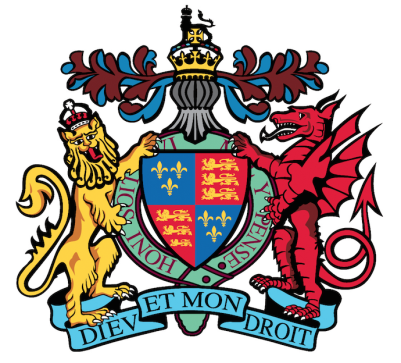 KING EDWARD VI HANDSWORTH SCHOOL FOR GIRLSPerson SpecificationPlease note that all criteria specified on this form will be used as guidance when shortlisting all applications and again at interview. Please ensure you provide evidence within your application giving examples where appropriate.CriteriaEssential or DesirableQualificationsQualified Teacher StatusERecent and relevant personal professional development.DTeaching and Management ExperienceTeaching and Management ExperienceExcellent classroom practitioner with evidence of impacting positively on student progress.EKnowledge and SkillsKnowledge and SkillsKnowledge of effective learning and teaching strategies.EKnowledge of statutory curriculum requirements for the subject.EKnowledge of statutory and examination board assessment requirements.DKnowledge of relevant examination syllabus and courses.DKnowledge of information technology to aid teaching and learning.EAbility to set tasks which differentiate between, and cater to challenge individual pupils.EAbility to give clear instructions, demonstrations and explanations and maintain appropriate pace.EAbility to use effective questioning which ensures that all pupils take part.EAbility to apply good practice from other subject areas.DAbility to use school data in setting clear targets for pupil achievement and monitoring progress.EKnowledge and understanding of how pupils’ learning in the subject is affected by their physical, intellectual, emotional and social development.EPersonal AttributesPersonal AttributesCommitment to and belief in equal opportunities.EEvidence of professional integrity.EAbility to inspire pupils and build confidence and trust.EAbility to ensure pupils’ are safe, protected from abuse, and maintains appropriate physical contact with pupils and professional conduct.EAbility to accept negotiated delegated responsibility within the department commensurate with status and seniority.ECommitment to academic and personal excellence.EUsing effective verbal, written and interpersonal skills to communicate confidently at all levels, whilst maintaining good working relationships with a diverse range of people.EAbility to think and work collaboratively.EDemonstrate confidence. EDemonstrate the potential for further promotion.D